CİHAZIN KULLANMA TALİMATICihazın fişini 220 V topraklı prize takınız.Kapağı açınız.Tüpleri dengeli ve karşılıklı olarak godelere yerleştiriniz.Kapağı kapatınız.Hız ayar düğmesini çevirerek istenilen değere getirin ayarlayınız.Zaman ayar düğmesini çevirerek istenilen zamanı ayarlayınız.Açma kapama düğmesini ‘on’ konumuna getirerek cihazı çalıştırınız.Cihaz tamamen durunca kapağı açarak tüpleri çıkarınız.İşiniz bittikten sonra cihazın fişini prizden çıkarınız.10.Cihazı ilk defa kullanıyorsanız mutlaka bilen bir kişiden yardım isteyiniz.11.Cihazı ve etrafını uygun çözücüler kullanarak temiz bir biçimde bırakınız.12.Cihaz çalışırken kapağı açmayın.13.Cihazın içerisinde tüp bırakmayınız.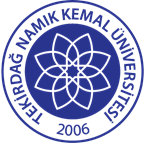 TNKÜ ÇORLU MÜHENDİSLİK FAKÜLTESİ KİMYASAL TEKSTİL MUAYENELERİ LABORATUVARISANTRİFÜJ KULLANMA TALİMATIDoküman No: EYS-TL-144TNKÜ ÇORLU MÜHENDİSLİK FAKÜLTESİ KİMYASAL TEKSTİL MUAYENELERİ LABORATUVARISANTRİFÜJ KULLANMA TALİMATIHazırlama Tarihi:12.04.2022TNKÜ ÇORLU MÜHENDİSLİK FAKÜLTESİ KİMYASAL TEKSTİL MUAYENELERİ LABORATUVARISANTRİFÜJ KULLANMA TALİMATIRevizyon Tarihi:--TNKÜ ÇORLU MÜHENDİSLİK FAKÜLTESİ KİMYASAL TEKSTİL MUAYENELERİ LABORATUVARISANTRİFÜJ KULLANMA TALİMATIRevizyon No:0TNKÜ ÇORLU MÜHENDİSLİK FAKÜLTESİ KİMYASAL TEKSTİL MUAYENELERİ LABORATUVARISANTRİFÜJ KULLANMA TALİMATIToplam Sayfa Sayısı:1Cihazın Markası/Modeli/ Taşınır Sicil NoElektro-Mag/M615MKullanım AmacıKarıştırma işlemlerinde kullanılırSorumlusu	Laboratuvar KomisyonuSorumlu Personel İletişim Bilgileri (e-posta, GSM)Doç. Dr. Aylin YILDIZ- ayildiz@nku.edu.trArş. Gör. Hayal OKTAY- hdalkilic@nku.edu.tr